https://rabota.ykt.ru/Туристические услуги, оформление визПодписаться на вакансииВакансии 4ВидСписокПодробноДоговорнаяВчера, 12:40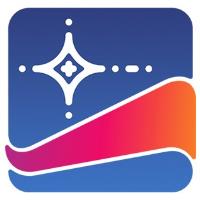 ОбразованиеВысшее образованиеОпытОт 1 годаГрафикПолный деньКонтакты работодателя  argystour@gmail.comАдрес места работыг. Якутск,ул. Чиряева 1, отдельный вход с улицыМенеджер по туризму ООО "Аргыс-Тур" (1)Опыт работы от 1 года - обязателен.
Присылайте свое резюме на почту: argystour@gmail.com, после чего мы с Вами свяжемсяОбязанности:- Продажа и бронирование туров по основным массовым направлениям;
- Оформление, прием и выдача документов;
- Соблюдение стандартов качественного обслуживания туристов.Требования:- Опыт работы в туризме;
- Уверенное пользование ПК и основными офисными программами (Word, Excel, Почтовый клиент);
- Опыт организации внутреннего туризма (по Якутии) приветствуется;
- Нацеленность на результат, желание работать и достойно зарабатывать.

Личные качества:
Ответственность, клиентоориентированность, ориентация на результат, доброжелательность, готовность к обучению, многозадачность, вежливость, правильная речь.Условия работы:- Возможности высокого заработка;
- Оформление по ТК РФ;
- Испытательный срок 3 месяца;
- Дружный коллектив;
- Скидки на путешествия для сотрудников компании и членов семьи;
- Широкий спектр бонусов и поощрений для самых активных сотрудников.Туристические услуги, оформление виз (Туризм, гостиничное дело)Отправить резюме Ссылка на вакансиюСвернутьДоговорная14.01.2021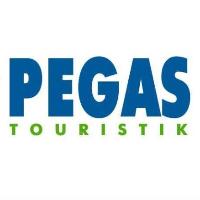 ОбразованиеНе имеет значенияОпытНе имеет значенияГрафикПолный деньКонтакты работодателя 84112425496  itlux@bk.ruАдрес места работыг. Якутск, ул Кирова 18ВМенеджер по туризму (с опытом) ООО "ГТА ТУР ЛЮКС" , официальный представитель Pegas Touristik (1)Друзья, в связи с расширением нашей компании, 🤗 в наш дружный сплочённый коллектив требуется «Менеджер по продажам туров»Обязанности:— Продажа туристических путевок (обработка онлайн-заявок, входящих звонков)
— Оформление страховок, виз, загранпаспортов и иных документов
— Бронирование услуг для клиентов (экскурсии, встреча в аэропорту, аренда автомобилей, питание и прочее)
— Умение работать в компьютерных программах, социальных сетях.
— Организовывать работу по рекламированию и продвижению товаров и услуг; информировать потенциальных клиентов о новинках компании, скидках, акциях и т. д.
— Приветствуется участие в развитии сайта и туристического проекта компанииТребования:— Желателен опыт работы от 1 года, но необязателен; (если без опыта, обязательна стажировка)
— Знание географии
— Приветствуется опыт продажУсловия работы:— Офис в центре города
— Возможности профессионального развития и командировок за границу.
Отправляйте нам на e-mail свои резюме
📩 itlux@bk.ruТуристические услуги, оформление виз (Туризм, гостиничное дело)Отправить резюме Ссылка на вакансиюСвернуть25 000 - 27 000 руб.10.01.2021ОбразованиеНе имеет значенияОпытНе имеет значенияГрафикПосменноКонтакты работодателя  hotel_personal@mail.ruАдминистратор Мини-отель BRAVO! (1)Имеется вакансия администратора на постоянной основе в мини-отеле, расположенном в центре города.
Обязанности:- прием бронирований,
- организация заездов и выездов гостей,
- оформление финансовых документов,
- обязанности в соответствии со стандартами и должностной инструкциейТребования:- ответственность, аккуратность,
- умение общаться с людьми, услужливость,
- готовность работать в небольшом, но дружном коллективе,
- стрессоустойчивость,
- строго без вредных привычек,
- умение работать с ПК, эл.почтой,
- открытость к новым знаниям, обучаемость,
- городская прописка
- хорошие кулинарные навыки,
- владение разговорным иностранным языкомУсловия работы:Работа в центре города, график- одни сутки через двое суток.
Резюме отправлять на электронную почту hotel_personal@mail.ruРесепшн, администратор (Административный персонал, АХО)Гостиницы, отели (Туризм, гостиничное дело)Туристические услуги, оформление виз (Туризм, гостиничное дело)Отправить резюме Ссылка на вакансиюСвернутьДоговорная25.01.2021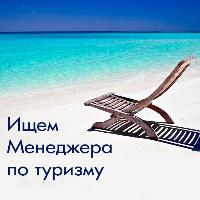 ОбразованиеВысшее образованиеОпытНе имеет значенияГрафикПолный деньКонтакты работодателя +79142720470  dtours2013@mail.ruАдрес места работыг.Якутск, ул.Кирова, 18, блок В, 2 этаж, оф.216Менеджер по туризму ООО "Даймонд Турс" (1)Мечтаешь об увлекательной работе с интересными задачами и возможностью зарубежных поездок?

В Туристическую компанию "Даймонд Турс" требуется менеджер по туризму. Ждем ваши резюме с фотографией.Обязанности:- Работа с клиентами: консультирование клиентов, продажа и рекламирование туров, поиск новых клиентов;
- Работа с документами: заключение договоров, работа с визовыми документами, оформление страховок;
- Ведение служебной документации.Требования:- коммуникабельность, ответственность, внимательность;
- высшее образование в любой сфере;
- поставленная речь, умение работать с клиентами;
- опыт работы в прямых продажах;
- уверенный пользователь ПК;
- опыт путешествий и знание иностранных языков приветствуется;
- желание развиваться и учиться.Условия работы:- уютный офис в самом центре города;
- обучение навыкам менеджера по туризму;
- молодой коллектив;
- возможность командировок заграницу.
- заработная плата: оклад + % от продаж.Бронирование, продажа билетов (Туризм, гостиничное дело)Туристические услуги, оформление виз (Туризм, гостиничное дело)Отправить резюме Ссылка на вакансиюБронирование, продажа билетовПодписаться на вакансииВакансии 3ВидСписокПодробноДоговорная25.01.2021ОбразованиеВысшее образованиеОпытНе имеет значенияГрафикПолный деньКонтакты работодателя +79142720470  dtours2013@mail.ruАдрес места работыг.Якутск, ул.Кирова, 18, блок В, 2 этаж, оф.216Менеджер по туризму ООО "Даймонд Турс" (1)Мечтаешь об увлекательной работе с интересными задачами и возможностью зарубежных поездок?

В Туристическую компанию "Даймонд Турс" требуется менеджер по туризму. Ждем ваши резюме с фотографией.Обязанности:- Работа с клиентами: консультирование клиентов, продажа и рекламирование туров, поиск новых клиентов;
- Работа с документами: заключение договоров, работа с визовыми документами, оформление страховок;
- Ведение служебной документации.Требования:- коммуникабельность, ответственность, внимательность;
- высшее образование в любой сфере;
- поставленная речь, умение работать с клиентами;
- опыт работы в прямых продажах;
- уверенный пользователь ПК;
- опыт путешествий и знание иностранных языков приветствуется;
- желание развиваться и учиться.Условия работы:- уютный офис в самом центре города;
- обучение навыкам менеджера по туризму;
- молодой коллектив;
- возможность командировок заграницу.
- заработная плата: оклад + % от продаж.Бронирование, продажа билетов (Туризм, гостиничное дело)Туристические услуги, оформление виз (Туризм, гостиничное дело)Отправить резюме Ссылка на вакансиюСвернутьДоговорная20.01.2021ОбразованиеНе имеет значенияОпытНе имеет значенияГрафикПосменноКонтакты работодателя 89245928666  ania_vladimirova@mail.ruАдрес места работыКочнева 25, гостевой дом «Сайдам»Администратор-горничная Гостиница "Саха Ыала" (2)Сана арыллыбыт чааьынай, ыраас, чуумпу, трезвай зона гостиница5а улэьит ирдэнэр. Хамнас сутканан 1000рб гарантированнай кунунэн бэриллэр уонна +%~500рб процент от выручкиОбязанности:-заселение, регистрация, выселение гостей;
-консультация, бронирование по телефону;
-уборка помещения;
-стирка и глажка постельного белья;
-поддержание чистоты и порядкаТребования:-коммуникабельность;
-чистоплотность;
-ответственность;
-опрятный внешний вид, поставленная речь на якутском и русском языках;
-чистоплотность, без в/п;
-желательно возраст от 35 до 50;
-резюме с фото отправляйте на эл. почту или звоните для подробной информацииУсловия работы:-постоянное трудоустройство;
-стажировка, обучение;
-график работы состовляется по договоренности 2/2 или 1/2
-выдача зп ежедневно + % от выручки раз в месяцБронирование, продажа билетов (Туризм, гостиничное дело)Гостиницы, отели (Туризм, гостиничное дело)Дворник, уборщица (Рабочие специальности, разнорабочие)Отправить резюме Ссылка на вакансиюСвернутьДоговорная15.01.2021ОбразованиеВысшее образованиеОпытОт 1 годаГрафикПолный деньКонтакты работодателя 89142970686  nordbyx_230029@mai.ruАдрес места работыМожайского 19Менеджер  ООО ЯАА "Норд Хэндлинг" (1)Авиационному агентству, работающему на рынке более 19 лет , требуется офисный работник. Работа с корпоративными клиентами и гос.закупок. Приветствуется опыт работы в агентстве либо в авиакомпании .Трудоустройство по ТК РФ +соц.пакет. Резюме на почту nord@yakutia.ru, контактный телефон 8914-297-0686Обязанности:При собеседованииТребования:При собеседованииУсловия работы:При собеседованииЗакупки, снабжение (Логистика, транспорт, склад, закупки, снабжение)Бронирование, продажа билетов (Туризм, гостиничное дело)Бухгалтерия (Бухгалтерия, аудит, консалтинг)Отправить резюме Ссылка на вакансиюГостиницы, отелиПодписаться на вакансииВакансии 11ВидСписокПодробноот 21 000 руб.19.01.2021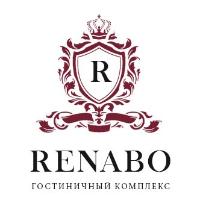 ОбразованиеНе имеет значенияОпытНе имеет значенияГрафикПосменноКонтакты работодателя 89248774631  renabo403377@yandex.ruАдрес места работыБорисовка-1, 41 к1аГорничная Ресторанно - гостиничный комплекс "Ренабо" (2)Требуется добросовестный и трудолюбивый сотрудникОбязанности:Уборка номеров, уборка гостиницы, сауны, смена постельного белья.Требования:Опрятность, порядочность.Условия работы:Смены 2 через 2 дня.Гостиницы, отели (Туризм, гостиничное дело)Другое (Развлечения, рестораны, кафе)Отправить резюме Ссылка на вакансиюСвернуть25 000 - 27 000 руб.10.01.2021ОбразованиеНе имеет значенияОпытНе имеет значенияГрафикПосменноКонтакты работодателя  hotel_personal@mail.ruАдминистратор Мини-отель BRAVO! (1)Имеется вакансия администратора на постоянной основе в мини-отеле, расположенном в центре города.
Обязанности:- прием бронирований,
- организация заездов и выездов гостей,
- оформление финансовых документов,
- обязанности в соответствии со стандартами и должностной инструкциейТребования:- ответственность, аккуратность,
- умение общаться с людьми, услужливость,
- готовность работать в небольшом, но дружном коллективе,
- стрессоустойчивость,
- строго без вредных привычек,
- умение работать с ПК, эл.почтой,
- открытость к новым знаниям, обучаемость,
- городская прописка
- хорошие кулинарные навыки,
- владение разговорным иностранным языкомУсловия работы:Работа в центре города, график- одни сутки через двое суток.
Резюме отправлять на электронную почту hotel_personal@mail.ruРесепшн, администратор (Административный персонал, АХО)Гостиницы, отели (Туризм, гостиничное дело)Туристические услуги, оформление виз (Туризм, гостиничное дело)Отправить резюме Ссылка на вакансиюСвернутьот 2 000 руб.07.01.2021ОбразованиеНе имеет значенияОпытНе имеет значенияКонтакты работодателя 89241660224 89679130817  888ykt888@mail.ruАдрес места работы50 лет советской армии 50Администратор в сауну ИП (13)Требуются в гостинично-оздоровительный комплекс администраторы.Обязанности:- размещение клиентов
- управление персоналом
- выполнять распоряжения руководстваТребования:аккуратность, трудолюбивость, ответственность, коммуникабельность не пьющиеРесепшн, администратор (Административный персонал, АХО)Гостиницы, отели (Туризм, гостиничное дело)Другое (Другое)Отправить резюме Ссылка на вакансиюСвернутьДоговорная25.01.2021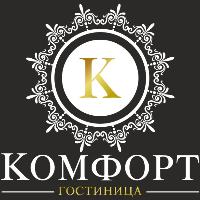 Администратор Гостиница Комфорт (1)администратор в мини гостиницуПодробнееДоговорная20.01.2021Администратор-горничная Гостиница "Саха Ыала" (2)Сана арыллыбыт чааьынай, ыраас, чуумпу, трезвай зона гостиница5а улэьит ирдэнэр. Хамнас сутканан 1000рб гарантированнай кунунэн бэриллэр уонна +%~500рб процент от выручкиПодробнееот 30 000 руб.19.01.2021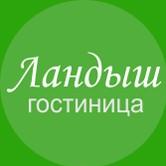 ОбразованиеНе имеет значенияОпытНе имеет значенияГрафикПосменноКонтакты работодателя 8914-102-79-88 Только звонки строго с 11:00 до 18:00  lusso-b@mail.ruАдрес места работыКузьмина 32/4 гостиница ЛандышАдминистратор Гостиница "Ландыш" (2)Гостиница "Ландыш" примет на работу на должность администратора. (С обучением)Обязанности:Встреча гостей, расселение, оказание гостиничных услуг (оформление документации), .Требования:Коммуникабельность, поставленная речь,опрятность, умение избежать конфликтной ситуации, работа с ПК, образование средне - специальное.Условия работы:Более подробная информация при собеседованииРесепшн, администратор (Административный персонал, АХО)Гостиницы, отели (Туризм, гостиничное дело)Управление заведениями, руководство (Развлечения, рестораны, кафе)Ссылка на вакансиюСвернутьДоговорная15.01.2021ОбразованиеНе имеет значенияОпытНе имеет значенияГрафикПосменноКонтакты работодателя +7 9142744933  r4ie.nazarova@yandex.ruАдрес места работыг. Якутск, ул.Автодорожная 32/1Администратор в мини-гостиницу Многопрофильная компания Теплоград (3)Администратор в мини-гостиницуОбязанности:При собеседованииТребования:ответственная, честная, без вредных привычек, на длительный срокУсловия работы:Посменно, оплата каждый деньРесепшн, администратор (Административный персонал, АХО)Гостиницы, отели (Туризм, гостиничное дело)Отправить резюме Ссылка на вакансиюСвернутьот 28 000 руб.12.01.2021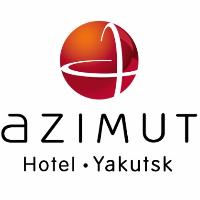 ОбразованиеНе имеет значенияОпытОт 1 годаГрафикПосменноКонтакты работодателя 8-984-115-18-48  vvaryukhina@azimuthotels.comАдрес места работыг.Якутск, пр-кт Ленина, д.24Инспектор (Старшая горничная) ООО "АЗИМУТ ХОТЕЛС ЭНД РЕЗОРТС" (3)Международная сеть отелей AZIMUT приглашает присоединиться к дружной и профессиональной команде. Работа в гостинично-ресторанном комплексе.Обязанности:• Осуществление контроля работы подчиненного персонала (горничных и уборщиц) с целью поддержания номерного фонда и общественных территорий Отеля в надлежащей чистоте.
• Контроль санитарного состояния номерного фонда и общественных территорий.
• Контроль технического состояния оборудования номерного фонда и общественных территорий.
• Контроль профессиональной уборки горничными и уборщицами номеров Отеля и общественных территорий.Требования:• Знание ПК
• Желателен опыт работы на аналогичной позиции от 6 месяцев.
• Опыт работы в гостиницах - приветствуется
• Желателен навык работы с профессионально или бытовой техникой для уборки, желателен опыт работы связанный с контролем или руководством другими сотрудниками.
• Желательно знание профессиональной техники для уборки.Условия работы:• Оформление в соответствии с ТК РФ (полный соц.пакет+льготы Крайнего Севера)
• Специальные скидки на проживание в Отелях сети в РФ и Европе
• Служебное питание за счет работодателя
• УниформаГостиницы, отели (Туризм, гостиничное дело)АХО (Административно-хозяйственный отдел) (Административный персонал, АХО)Отправить резюме Ссылка на вакансиюСвернуть40 000 руб.06.01.2021ОбразованиеНе имеет значенияОпытНе имеет значенияГрафикПолный деньКонтакты работодателя 8-914 270-28-06  LULULUZAG86@MAIL.RUАдрес места работыНогина 22Горничная  Гостиница " Парк Отель" (1)Уборка номеровОбязанности:Глажка, стирка, уборка номеров.Требования:Опрятная внешность, гостепреимство, вежливость,чистоплотность!!!Условия работы:Режим работы с 8.30 до 18.30. Два через один. Оплата 40 тысяч, можно два раза в месяц или еженедельно. Звонить до 21.00, на писанину не отвечаю, звонить!Гостиницы, отели (Туризм, гостиничное дело)Без опыта работы (Без опыта работы, временная работа)Ссылка на вакансиюСвернутьот 30 000 руб.05.01.2021ОбразованиеНе имеет значенияОпытНе имеет значенияГрафикПолный деньКонтакты работодателя  minihotel.yakutsk@gmail.comПомощник руководителя Сеть-мини гостиниц "Серевяне" (1)В сеть мини-отелей "Северяне" требуется помощник руководителя на постоянной основе с возможностью дальнейшего карьерного роста.Обязанности:У нас ты встретишь интересные бизнес-задачи и амбициозные цели! Все подробности на собеседовании.Требования:Ты нам подходишь, если: Ты пунктуальный, ответственный, честный, коммуникабельный и имеешь огромное желание и умение быстро учиться и развиваться. Так же, ты умеешь генерировать идеи и при возможности реализовывать их. Креативно мыслишь, умеешь смотреть на ситуацию с разных углов. Любишь анализировать цифры и делать с этого правильные выводы.
Резюме принимается строго на почту.Условия работы:5/2.Гостиницы, отели (Туризм, гостиничное дело)Другое (Административный персонал, АХО)Без опыта работы (Без опыта работы, временная работа)Отправить резюме Ссылка на вакансиюСвернутьДоговорная03.01.2021ОбразованиеНе имеет значенияОпытНе имеет значенияГрафикПосменноКонтакты работодателя 89245928666  ania_vladimirova@mail.ruАдрес места работыРайон СайсарыАдминистратор-горничная Гостиница "Саха Ыала" (2)Сана арыллыбыт чааьынай, ыраас, чуумпу, трезвай зона гостиница5а улэьит ирдэнэр. Хамнас сутканан 1000рб гарантированнай кунунэн бэриллэр уонна +%~500рб процент от выручкиОбязанности:Ыалдьыттары керсуу, дьиэ уборката, танас сууйтарыыта, ырааьы, бэрээдэги керууТребования:Ыраас сайа5ас, чиэьинэй майгылаах, улэни таптыыр буоллаххына сиьилии телефонунан билисУсловия работы:СуточноГостиницы, отели (Туризм, гостиничное дело)Без опыта работы (Без опыта работы, временная работа)Дворник, уборщица (Рабочие специальности, разнорабочие)Отправить резюме Ссылка на вакансию0 000 - 60 000 руб.09.01.2021ОбразованиеНе имеет значенияОпытНе имеет значенияГрафикПолный деньКонтакты работодателя 89679144404  avholiday-yakutsk@hotmail.comАдрес места работыПетра Алексеева 4Менеджер по работе с клиентами/менеджер по продажам ООО "Эй Ви Холидей" (1)Туристическая компания с 7-летним опытом работы в Республике ищет менеджера на постоянной основе.
Команда супер, атмосфера работы прекрасная. Обязательные постоянные командировки, достойная заработная плата.Обязанности:Консультирование по направлениям, курортам компанииТребования:Коммуникабельность
Стрессоустойчивость
Знание Якутского языка
Готовность к командировкам
Опят в прямых продажах будет вашим преимуществом (можно и без опыта)
Грамотная устная речь
Подходить обязательно с резюмеУсловия работы:Офис в центре города
График работы с 11-19 ч., 1 выходной в неделю (плавающий)
Достойная зп (без задержек)Менеджер по продажам (Продажи, сбыт, торговля)Организация мероприятий (Туризм, гостиничное дело)Работа с клиентами (Продажи, сбыт, торговля)Отправить резюме Ссылка на вакансию